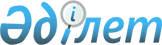 О внесении изменений в решение маслихата Тайыншинского района Северо-Казахстанской области от 20 декабря 2012 года N 68 "О бюджете Тайыншинского района Северо-Казахстанской области на 2013-2015 годы"
					
			Утративший силу
			
			
		
					Решение маслихата Тайыншинского района Северо-Казахстанской области от 12 июля 2013 года N 110. Зарегистрировано Департаментом юстиции Северо-Казахстанской области 26 июля 2013 года N 2337. Утратило силу решением маслихата Тайыншинского района Северо-Казахстанской области от 25 декабря 2013 N 152     Сноска. Утратило силу решением маслихата Тайыншинского района Северо-Казахстанской области от 25.12.2013 N 152



      В соответствии c подпунктом 4) пункта 2 статьи 106, пунктом 5 статьи 109 Бюджетного кодекса Республики Казахстан от 4 декабря 2008 года № 95-IV, статьи 21 Закона Республики Казахстан от 24 марта 1998 года «О нормативных правовых актах», маслихат Тайыншинского района Северо-Казахстанской области РЕШИЛ:



      1. Внести в решение маслихата Тайыншинского района Северо-Казахстанской области «О бюджете Тайыншинского района Северо-Казахстанской области на 2013-2015 годы» от 20 декабря 2012 года № 68 (зарегистрировано в Реестре государственной регистрации нормативных правовых актах под № 2062 от 15 января 2013 года, опубликовано в газетах от 1 февраля 2013 года «Тайынша таңы», от 1 февраля 2013 года «Тайыншинские вести») следующие изменения:

       

пункт 1 изложить в следующей редакции: 

      «Утвердить бюджет Тайыншинского района Северо-Казахстанской области на 2013 - 2015 (далее бюджет района) годы согласно приложениям 1, 2 и 3 соответственно, в том числе на 2013 год в следующих объемах: 

      «1) доходы – 3729701 тысяч тенге, в том числе по:

      налоговым поступлениям – 715000 тысяч тенге;

      неналоговым поступлениям – 5609 тысяч тенге;

      поступление от продажи основного капитала - 92554 тысяч тенге;

      поступлениям трансфертов – 2916538 тысяч тенге;

      2) затраты – 3793930,8 тысяч тенге; 

      3) чистое бюджетное кредитование – 14486 тысяч тенге;

      в том числе:

      бюджетные кредиты – 15620 тысяч тенге;

      погашение бюджетных кредитов – 1134 тысяч тенге;

      4) сальдо по операциям с финансовыми активами – 12700 тысяч тенге; 

      в том числе:

      приобретение финансовых активов – 12700 тысяч тенге; 

      поступления от продажи финансовых активов государства – 0 тысяч тенге; 

      5) дефицит (профицит) бюджета – -91415,8 тысяч тенге;

      6) финансирование дефицита (использование профицита) бюджета - 91415,8 тысяч тенге;

      поступление займов - 15579 тысяч тенге;

      погашение займов - 1134 тысяч тенге;

      используемые остатки бюджетных средств – 76970,8 тысяч тенге».

       

пункт 9 изложить в следующей редакции:

      «9. Учесть целевые трансферты из республиканского бюджета на 2013 год в следующих размерах:

      1) на реализацию Государственной программы развития образования Республики Казахстан на 2011-2020 годы, утвержденной Указом Президента Республики Казахстан от 7 декабря 2010 года № 1118 «Об утверждении Государственной программы развития образования Республики Казахстан на 2011 - 2020 годы» в сумме 12291 тысяч тенге, в том числе:

      12291 тысяч тенге - на оснащение учебным оборудованием кабинетов физики, химии, биологии в государственных учреждениях основного среднего и общего среднего образования;

      2) 17219 тысяч тенге - на ежемесячную выплату денежных средств опекунам (попечителям) на содержание ребенка-сироты (детей-сирот) и ребенка (детей), оставшегося без попечения родителей;

      3) 66730 тысяч тенге - на реализацию государственного образовательного заказа в дошкольных организациях образования;

      4) 13765 тысяч тенге - на повышение оплаты труда учителям, прошедшим повышение квалификации по трехуровневой системе;

      5) 2797 тысяч тенге - на реализацию мер по оказанию социальной поддержки специалистов;

      6) 69330 тысяч тенге - на проведение противоэпизоотических мероприятий;

      7) 3671 тысяч тенге - на предоставление специальных социальных услуг нуждающимся гражданам на дому;

      8) 37336 тысяч тенге - на увеличение размера доплаты за квалификационную категорию учителям школ и воспитателям дошкольных организаций образования;

      9) 28899 тысяч тенге - на реализацию мер по содействию экономическому развитию регионов в рамках Программы «Развитие регионов», утвержденной постановлением Правительства Республики Казахстан от 26 июля 2011 года № 862 «Об утверждении программы «Развитие регионов»;

      10) 93572 тысяч тенге - на проектирование, развитие, обустройство и (или) приобретение инженерно-коммуникационной инфраструктуры;

      11) 121254 тысяч тенге - на проектирование, строительство и (или) приобретение жилья государственного коммунального жилищного фонда».

       

пункт 10 изложить в следующей редакции:

      «10. Учесть целевые трансферты из областного бюджета на:

      1) на установку противопожарной сигнализации, приобретение средств пожаротушения, услуг по обработке деревянных покрытий для объектов образования - 1000 тысяч тенге;

      2) на приобретение и установку аппаратуры для видеонаблюдения в организациях образования - 300 тысяч тенге;

      3) на внедрение электронных учебников в организациях образования - 824 тысяч тенге;

      4) на земельно-хозяйственное устройство населенных пунктов - 4607 тысяч тенге;

      5) на землеустройство, проводимое при установлении границ городов районного значения, районов в городе, поселков, сел, сельских округов - 6268 тысяч тенге;

      6) на проектирование, строительство и (или) приобретение жилья государственного коммунального жилищного фонда - 75438 тысяч тенге;

      7) на фонд оплаты труда мини- центров - 41000 тысяч тенге;

      8) на ремонт и благоустройство объектов в рамках развития городов и сельских населенных пунктов по Дорожной карте занятости 2020 утвержденной постановлением Правительства Республики Казахстан от 19 июня 2013 года № 639 «Об утверждении Дорожной карты занятости 2020» - 1500 тысяч тенге».

       

приложение 1 к указанному решению изложить в новой редакции согласно приложению настоящего решения.



      2. Настоящее решение вводится в действие с 1 января 2013 года.

 

  Бюджет Тайыншинского района на 2013 год

 
					© 2012. РГП на ПХВ «Институт законодательства и правовой информации Республики Казахстан» Министерства юстиции Республики Казахстан
				      Председатель XVII сессии

      маслихата Тайыншинского района

      Северо-Казахстанской области

      Секретарь

      маслихата Тайыншинского района

      Северо-Казахстанской области

      «СОГЛАСОВАНО»

      Начальник

      отдела экономики и финансов

      Тайыншинского района

      Северо-Казахстанской области

       12 июля 2013 годаА. Кершис

 

 

 

 

К. Шарипов

 

 

 

 

 

 

 

 

Б. Сарсембаев

 

 

Приложение 

к решению районного маслихата

от 12 июля 2013 года № 110 

Приложение 

к решению районного маслихата

от 20 декабря 2012 года № 68 КатегорияКатегорияКатегорияКатегорияКатегорияКатегорияКатегориясумма (тыс. тенге)КлассКлассКлассКлассКласссумма (тыс. тенге)ПодклассПодклассПодклассПодкласссумма (тыс. тенге)НаименованиеНаименованиесумма (тыс. тенге)I. ДОХОДЫI. ДОХОДЫ372970111Налоговые поступленияНалоговые поступления71500003Социальный налогСоциальный налог37926811Социальный налогСоциальный налог37926804Hалоги на собственностьHалоги на собственность26196011Hалоги на имуществоHалоги на имущество15650033Земельный налогЗемельный налог1654244Hалог на транспортные средстваHалог на транспортные средства7760055Единый земельный налогЕдиный земельный налог1131805Внутренние налоги на товары, работы и услугиВнутренние налоги на товары, работы и услуги6332122АкцизыАкцизы653033Поступления за использование природных и других ресурсовПоступления за использование природных и других ресурсов4000044Сборы за ведение предпринимательской и профессиональной деятельностиСборы за ведение предпринимательской и профессиональной деятельности1653455Налог на игорный бизнесНалог на игорный бизнес25708Обязательные платежи, взимаемые за совершение юридически значимых действий и (или) выдачу документов уполномоченными на то государственными органами или должностными лицамиОбязательные платежи, взимаемые за совершение юридически значимых действий и (или) выдачу документов уполномоченными на то государственными органами или должностными лицами1045111Государственная пошлинаГосударственная пошлина1045122Неналоговые поступленияНеналоговые поступления560901Доходы от государственной собственностиДоходы от государственной собственности360955Доходы от аренды имущества, находящегося в государственной собственностиДоходы от аренды имущества, находящегося в государственной собственности360906Прочие неналоговые поступленияПрочие неналоговые поступления200011Прочие неналоговые поступленияПрочие неналоговые поступления200033Поступления от продажи основного капиталаПоступления от продажи основного капитала9255401Продажа государственного имущества, закрепленного за государственными учреждениямиПродажа государственного имущества, закрепленного за государственными учреждениями1500011Продажа государственного имущества, закрепленного за государственными учреждениямиПродажа государственного имущества, закрепленного за государственными учреждениями1500003Продажа земли и нематериальных активовПродажа земли и нематериальных активов7755411Продажа землиПродажа земли7605422Продажа нематериальных активовПродажа нематериальных активов150044Поступления трансфертов Поступления трансфертов 291653802Трансферты из вышестоящих органов государственного управленияТрансферты из вышестоящих органов государственного управления291653822Трансферты из областного бюджетаТрансферты из областного бюджета2916538Функциональная группаФункциональная группаФункциональная группаФункциональная группаФункциональная группаФункциональная группасумма (тыс. тенге)сумма (тыс. тенге)Администратор бюджетных программАдминистратор бюджетных программАдминистратор бюджетных программАдминистратор бюджетных программАдминистратор бюджетных программсумма (тыс. тенге)сумма (тыс. тенге)ПрограммаПрограммаПрограммасумма (тыс. тенге)сумма (тыс. тенге)НаименованиеНаименованиесумма (тыс. тенге)сумма (тыс. тенге)II. Затраты II. Затраты II. Затраты II. Затраты II. Затраты II. Затраты 3793930,83793930,801Государственные услуги общего характераГосударственные услуги общего характера305450305450112112Аппарат маслихата района (города областного значения)Аппарат маслихата района (города областного значения)1220112201001Услуги по обеспечению деятельности маслихата района (города областного значения)Услуги по обеспечению деятельности маслихата района (города областного значения)1220112201122122Аппарат акима района (города областного значения)Аппарат акима района (города областного значения)6693566935001Услуги по обеспечению деятельности акима района (города областного значения)Услуги по обеспечению деятельности акима района (города областного значения)6123561235003Капитальные расходы государственного органаКапитальные расходы государственного органа57005700123123Аппарат акима района в городе, города районного значения, поселка, села, сельского округаАппарат акима района в городе, города районного значения, поселка, села, сельского округа176953176953001Услуги по обеспечению деятельности акима района в городе, города районного значения, поселка, села, сельского округаУслуги по обеспечению деятельности акима района в городе, города районного значения, поселка, села, сельского округа172376,5172376,5022Капитальные расходы государственного органаКапитальные расходы государственного органа4276,54276,5032Капитальные расходы подведомственных государственных учреждений и организацийКапитальные расходы подведомственных государственных учреждений и организаций300300459459Отдел экономики и финансов района (города областного значения)Отдел экономики и финансов района (города областного значения)4936149361001Услуги по реализации государственной политики в области формирования и развития экономической политики, государственного планирования, исполнения бюджета и управления коммунальной собственностью района (города областного значения)Услуги по реализации государственной политики в области формирования и развития экономической политики, государственного планирования, исполнения бюджета и управления коммунальной собственностью района (города областного значения)1898418984003Проведение оценки имущества в целях налогообложенияПроведение оценки имущества в целях налогообложения670670010Приватизация, управление коммунальным имуществом, постприватизационная деятельность и регулирование споров, связанных с этимПриватизация, управление коммунальным имуществом, постприватизационная деятельность и регулирование споров, связанных с этим1362113621011Учет, хранение, оценка и реализация имущества, поступившего в коммунальную собственностьУчет, хранение, оценка и реализация имущества, поступившего в коммунальную собственность1600016000015Капитальные расходы государственного органаКапитальные расходы государственного органа868602ОборонаОборона94919491122122Аппарат акима района (города областного значения)Аппарат акима района (города областного значения)94919491005Мероприятия в рамках исполнения всеобщей воинской обязанностиМероприятия в рамках исполнения всеобщей воинской обязанности59915991006Предупреждение и ликвидация чрезвычайных ситуаций масштаба района (города областного значения)Предупреждение и ликвидация чрезвычайных ситуаций масштаба района (города областного значения)27002700007Мероприятия по профилактике и тушению степных пожаров районного (городского) масштаба, а также пожаров в населенных пунктах, в которых не созданы органы государственной противопожарной службыМероприятия по профилактике и тушению степных пожаров районного (городского) масштаба, а также пожаров в населенных пунктах, в которых не созданы органы государственной противопожарной службы80080003Общественный порядок, безопасность, правовая, судебная, уголовно-исполнительная деятельностьОбщественный порядок, безопасность, правовая, судебная, уголовно-исполнительная деятельность70387038458458Отдел жилищно-коммунального хозяйства, пассажирского транспорта и автомобильных дорог района (города областного значения)Отдел жилищно-коммунального хозяйства, пассажирского транспорта и автомобильных дорог района (города областного значения)70387038021Обеспечение безопасности дорожного движения в населенных пунктахОбеспечение безопасности дорожного движения в населенных пунктах7038703804ОбразованиеОбразование25710292571029464464Отдел образования района (города областного значения)Отдел образования района (города областного значения)25693492569349001Услуги по реализации государственной политики на местном уровне в области образования Услуги по реализации государственной политики на местном уровне в области образования 1370513705003Общеобразовательное обучениеОбщеобразовательное обучение23453582345358004Информатизация системы образования в государственных учреждениях образования района (города областного значения)Информатизация системы образования в государственных учреждениях образования района (города областного значения)89438943005Приобретение и доставка учебников, учебно-методических комплексов для государственных учреждений образования района (города областного значения)Приобретение и доставка учебников, учебно-методических комплексов для государственных учреждений образования района (города областного значения)2038420384006Дополнительное образование для детей Дополнительное образование для детей 2145621456007Проведение школьных олимпиад, внешкольных мероприятий и конкурсов районного (городского) масштабаПроведение школьных олимпиад, внешкольных мероприятий и конкурсов районного (городского) масштаба264264009Обеспечение деятельности организаций дошкольного воспитания и обученияОбеспечение деятельности организаций дошкольного воспитания и обучения5630256302012Капитальные расходы государственного органаКапитальные расходы государственного органа105105015Ежемесячные выплаты денежных средств опекунам (попечителям) на содержание ребенка-сироты (детей-сирот), и ребенка (детей), оставшегося без попечения родителей Ежемесячные выплаты денежных средств опекунам (попечителям) на содержание ребенка-сироты (детей-сирот), и ребенка (детей), оставшегося без попечения родителей 1721917219040Реализация государственного образовательного заказа в дошкольных организациях образования Реализация государственного образовательного заказа в дошкольных организациях образования 6718067180067Капитальные расходы подведомственных государственных учреждений и организацийКапитальные расходы подведомственных государственных учреждений и организаций1843318433467467Отдел строительства района (города областного значения)Отдел строительства района (города областного значения)16801680037Строительство и реконструкция объектов образованияСтроительство и реконструкция объектов образования1680168006Социальная помощь и социальное обеспечениеСоциальная помощь и социальное обеспечение146151146151451451Отдел занятости и социальных программ района (города областного значения)Отдел занятости и социальных программ района (города областного значения)146151146151001Услуги по реализации государственной политики на местном уровне в области обеспечения занятости и реализации социальных программ для населенияУслуги по реализации государственной политики на местном уровне в области обеспечения занятости и реализации социальных программ для населения23006,723006,7002Программа занятостиПрограмма занятости3386333863004Оказание социальной помощи на приобретение топлива специалистам здравоохранения, образования, социального обеспечения, культуры, спорта и ветеринарии в сельской местности в соответствии с законодательством Республики КазахстанОказание социальной помощи на приобретение топлива специалистам здравоохранения, образования, социального обеспечения, культуры, спорта и ветеринарии в сельской местности в соответствии с законодательством Республики Казахстан36723672005Государственная адресная социальная помощьГосударственная адресная социальная помощь78827882006Оказание жилищной помощиОказание жилищной помощи34563456007Социальная помощь отдельным категориям нуждающихся граждан по решениям местных представительных органовСоциальная помощь отдельным категориям нуждающихся граждан по решениям местных представительных органов89098909010Материальное обеспечение детей- инвалидов, воспитывающихся и обучающихся на домуМатериальное обеспечение детей- инвалидов, воспитывающихся и обучающихся на дому18001800011Оплата услуг по зачислению, выплате и доставке пособий и других социальных выплатОплата услуг по зачислению, выплате и доставке пособий и других социальных выплат446446014Оказание социальной помощи нуждающимся гражданам на домуОказание социальной помощи нуждающимся гражданам на дому4117141171016Государственные пособия на детей до 18 летГосударственные пособия на детей до 18 лет99959995017Обеспечение нуждающихся инвалидов обязательными гигиеническими средствами и предоставление услуг специалистами жестового языка, индивидуальными помощниками в соответствии с индивидуальной программой реабилитации инвалидаОбеспечение нуждающихся инвалидов обязательными гигиеническими средствами и предоставление услуг специалистами жестового языка, индивидуальными помощниками в соответствии с индивидуальной программой реабилитации инвалида93989398021Капитальные расходы государственного органаКапитальные расходы государственного органа2552,32552,307Жилищно-коммунальное хозяйствоЖилищно-коммунальное хозяйство394219,4394219,4123123Аппарат акима района в городе города районного значения, поселка, села, сельского округаАппарат акима района в городе города районного значения, поселка, села, сельского округа3850038500008Освещение улиц населенных пунктовОсвещение улиц населенных пунктов2525725257009Обеспечение санитарии населенных пунктовОбеспечение санитарии населенных пунктов49524952011Благоустройство и озеленение населенных пунктовБлагоустройство и озеленение населенных пунктов77917791014Организация водоснабжения населенных пунктовОрганизация водоснабжения населенных пунктов500500458458Отдел жилищно-коммунального хозяйства, пассажирского транспорта и автомобильных дорог района (города областного значения)Отдел жилищно-коммунального хозяйства, пассажирского транспорта и автомобильных дорог района (города областного значения)1375213752003Организация сохранения государственного жилищного фондаОрганизация сохранения государственного жилищного фонда800800011Обеспечение бесперебойного теплоснабжения малых городовОбеспечение бесперебойного теплоснабжения малых городов80008000012Функционирование системы водоснабжения и водоотведенияФункционирование системы водоснабжения и водоотведения16401640017Содержание мест захоронений и захоронение безродныхСодержание мест захоронений и захоронение безродных462462028Развитие коммунального хозяйстваРазвитие коммунального хозяйства900900029Развитие системы водоснабжения и водоотведенияРазвитие системы водоснабжения и водоотведения450450041Ремонт и благоустройство объектов в рамках развития городов и сельских населенных пунктов по Дорожной карте занятости 2020Ремонт и благоустройство объектов в рамках развития городов и сельских населенных пунктов по Дорожной карте занятости 202015001500467467Отдел строительства района (города областного значения)Отдел строительства района (города областного значения)341967,4341967,4003Проектирование, строительство и (или) приобретение жилья государственного коммунального жилищного фондаПроектирование, строительство и (или) приобретение жилья государственного коммунального жилищного фонда210470,7210470,7004Проектирование, развитие, обустройство и (или) приобретение инженерно-коммуникационной инфраструктурыПроектирование, развитие, обустройство и (или) приобретение инженерно-коммуникационной инфраструктуры9466794667006Развитие системы водоснабжения и водоотведенияРазвитие системы водоснабжения и водоотведения580580007Развитие благоустройства городов и населенных пунктовРазвитие благоустройства городов и населенных пунктов15001500072Строительство и (или) приобретение служебного жилища и развитие и (или) приобретение инженерно-коммуникационной инфраструктуры в рамках Дорожной карты занятости 2020Строительство и (или) приобретение служебного жилища и развитие и (или) приобретение инженерно-коммуникационной инфраструктуры в рамках Дорожной карты занятости 202034749,734749,708Культура, спорт, туризм и информационное пространствоКультура, спорт, туризм и информационное пространство126362126362123123Аппарат акима района в городе города районного значения, поселка, села, сельского округаАппарат акима района в городе города районного значения, поселка, села, сельского округа1603016030006Поддержка культурно-досуговой работы на местном уровнеПоддержка культурно-досуговой работы на местном уровне1603016030455455Отдел культуры и развития языков района (города областного значения)Отдел культуры и развития языков района (города областного значения)7624776247001Услуги по реализации государственной политики на местном уровне в области развития языков и культурыУслуги по реализации государственной политики на местном уровне в области развития языков и культуры79797979003Поддержка культурно-досуговой работы Поддержка культурно-досуговой работы 1527715277006Функционирование районных (городских) библиотекФункционирование районных (городских) библиотек4773847738007Развитие государственного языка и других языков народа КазахстанаРазвитие государственного языка и других языков народа Казахстана11341134010Капитальные расходы государственного органаКапитальные расходы государственного органа6767032Капитальные расходы подведомственных государственных учреждений и организацийКапитальные расходы подведомственных государственных учреждений и организаций40524052456456Отдел внутренней политики района (города областного значения)Отдел внутренней политики района (города областного значения)1954019540001Услуги по реализации государственной политики на местном уровне в области информации, укрепления государственности и формирования социального оптимизма гражданУслуги по реализации государственной политики на местном уровне в области информации, укрепления государственности и формирования социального оптимизма граждан66886688002Услуги по проведению государственной информационной политики через газеты и журналыУслуги по проведению государственной информационной политики через газеты и журналы1228512285003Реализация мероприятий в сфере молодежной политикиРеализация мероприятий в сфере молодежной политики500500006Капитальные расходы государственного органаКапитальные расходы государственного органа6767465465Отдел физической культуры и спорта района (города областного значения)Отдел физической культуры и спорта района (города областного значения)1454514545001Услуги по реализации государственной политики на местном уровне в сфере физической культуры и спортаУслуги по реализации государственной политики на местном уровне в сфере физической культуры и спорта81818181004Капитальные расходы государственного органаКапитальные расходы государственного органа30583058006Проведение спортивных соревнований на районном (города областного значения ) уровнеПроведение спортивных соревнований на районном (города областного значения ) уровне246246007Подготовка и участие членов сборных команд района (города областного значения) по различным видам спорта на областных спортивных соревнованияхПодготовка и участие членов сборных команд района (города областного значения) по различным видам спорта на областных спортивных соревнованиях3060306010Сельское, водное, лесное, рыбное хозяйство, особо охраняемые природные территории, охрана окружающей среды и животного мира, земельные отношенияСельское, водное, лесное, рыбное хозяйство, особо охраняемые природные территории, охрана окружающей среды и животного мира, земельные отношения110747110747463463Отдел земельных отношений района (города областного значения)Отдел земельных отношений района (города областного значения)2031020310001Услуги по реализации государственной политики в области регулирования земельных отношений на территории района (города областного значения)Услуги по реализации государственной политики в области регулирования земельных отношений на территории района (города областного значения)93689368003Земельно-хозяйственное устройство населенных пунктовЗемельно-хозяйственное устройство населенных пунктов46074607006Землеустройство, проводимое при установлении границ городов районного значения, районов в городе, поселков селах, сельских округовЗемлеустройство, проводимое при установлении границ городов районного значения, районов в городе, поселков селах, сельских округов62686268007Капитальные расходы государственного органаКапитальные расходы государственного органа6767474474Отдел сельского хозяйства и ветеринарии района (города областного значения)Отдел сельского хозяйства и ветеринарии района (города областного значения)9043790437001Услуги по реализации государственной политики на местном уровне в сфере сельского хозяйства и ветеринарииУслуги по реализации государственной политики на местном уровне в сфере сельского хозяйства и ветеринарии1741117411003Капитальные расходы государственного органаКапитальные расходы государственного органа8686006Организация санитарного убоя больных животныхОрганизация санитарного убоя больных животных229229007Организация отлова и уничтожения бродячих собак и кошекОрганизация отлова и уничтожения бродячих собак и кошек584584013Проведение противоэпизоотических мероприятийПроведение противоэпизоотических мероприятий6933069330099Реализация мер по оказанию социальной поддержки специалистовРеализация мер по оказанию социальной поддержки специалистов2797279711Промышленность, архитектурная, градостроительная и строительная деятельностьПромышленность, архитектурная, градостроительная и строительная деятельность73907390467467Отдел строительства района (города областного значения)Отдел строительства района (города областного значения)73907390001Услуги по реализации государственной политики на местном уровне в области строительстваУслуги по реализации государственной политики на местном уровне в области строительства73237323017Капитальные расходы государственных органовКапитальные расходы государственных органов676712Транспорт и коммуникацииТранспорт и коммуникации2121021210123123Аппарат акима района в городе города районного значения, поселка, села, сельского округаАппарат акима района в городе города районного значения, поселка, села, сельского округа1230012300013Обеспечение функционирования автомобильных дорог в городах районного значения, поселках, селах, сельских округахОбеспечение функционирования автомобильных дорог в городах районного значения, поселках, селах, сельских округах1230012300458458Отдел жилищно-коммунального хозяйства, пассажирского транспорта и автомобильных дорог района (города областного значения)Отдел жилищно-коммунального хозяйства, пассажирского транспорта и автомобильных дорог района (города областного значения)89108910023Обеспечение функционирования автомобильных дорогОбеспечение функционирования автомобильных дорог57005700024Организация внутрипоселковых (внутригородских), пригородных и внутрирайонных общественных пассажирских перевозокОрганизация внутрипоселковых (внутригородских), пригородных и внутрирайонных общественных пассажирских перевозок3210321013ПрочиеПрочие65588,765588,7123123Аппарат акима района в городе города районного значения, поселка, села, сельского округаАппарат акима района в городе города районного значения, поселка, села, сельского округа2889928899040Реализация мер по содействию экономическому развитию регионов в рамках Программы «Развитие регионов» Реализация мер по содействию экономическому развитию регионов в рамках Программы «Развитие регионов» 2889928899458458Отдел жилищно-коммунального хозяйства, пассажирского транспорта и автомобильных дорог района (города областного значения)Отдел жилищно-коммунального хозяйства, пассажирского транспорта и автомобильных дорог района (города областного значения)1032810328001Услуги по реализации государственной политики на местном уровне в области жилищно-коммунального хозяйства, пассажирского транспорта и автомобильных дорог Услуги по реализации государственной политики на местном уровне в области жилищно-коммунального хозяйства, пассажирского транспорта и автомобильных дорог 1026110261013Капитальные расходы государственного органаКапитальные расходы государственного органа6767459459Отдел экономики и финансов района (города областного значения)Отдел экономики и финансов района (города областного значения)19313,719313,7008Разработка технико-экономического обоснования местных бюджетных инвестиционных проектов и концессионных проектов и проведение его экспертизыРазработка технико-экономического обоснования местных бюджетных инвестиционных проектов и концессионных проектов и проведение его экспертизы3313,73313,7012Резерв местного исполнительного органа района (города областного значения) Резерв местного исполнительного органа района (города областного значения) 1600016000469469Отдел предпринимательства района (города областного значения)Отдел предпринимательства района (города областного значения)70487048001Услуги по реализации государственной политики на местном уровне в области развития предпринимательства и промышленностиУслуги по реализации государственной политики на местном уровне в области развития предпринимательства и промышленности69816981004Капитальные расходы государственного органаКапитальные расходы государственного органа676715ТрансфертыТрансферты29254,729254,7459459Отдел экономики и финансов района (города областного значения)Отдел экономики и финансов района (города областного значения)29254,729254,7006Возврат неиспользованных (недоиспользованных) целевых трансфертовВозврат неиспользованных (недоиспользованных) целевых трансфертов27123,727123,7024Целевые текущие трансферты в вышестоящие бюджеты в связи с передачей функций государственных органов из нижестоящего уровня государственного управления в вышестоящийЦелевые текущие трансферты в вышестоящие бюджеты в связи с передачей функций государственных органов из нижестоящего уровня государственного управления в вышестоящий21312131III. Чистое бюджетное кредитованиеIII. Чистое бюджетное кредитование1448614486Бюджетные кредитыБюджетные кредиты156201562010Сельское, водное, лесное, рыбное хозяйство, особо охраняемые природные территории, охрана окружающей среды и животного мира, земельные отношенияСельское, водное, лесное, рыбное хозяйство, особо охраняемые природные территории, охрана окружающей среды и животного мира, земельные отношения1562015620474474Отдел сельского хозяйства и ветеринарии района (города областного значения)Отдел сельского хозяйства и ветеринарии района (города областного значения)1562015620009Бюджетные кредиты для реализации мер социальной поддержки специалистов Бюджетные кредиты для реализации мер социальной поддержки специалистов 1562015620категориякатегориякатегориякатегориякатегориякатегориясумма (тыс. тенге)сумма (тыс. тенге)класскласскласскласскласссумма (тыс. тенге)сумма (тыс. тенге)подклассподклассподкласссумма (тыс. тенге)сумма (тыс. тенге)НаименованиеНаименованиесумма (тыс. тенге)сумма (тыс. тенге)5Погашение бюджетных кредитовПогашение бюджетных кредитов113411340101Погашение бюджетных кредитовПогашение бюджетных кредитов113411341Погашение бюджетных кредитов, выданных из государственного бюджетаПогашение бюджетных кредитов, выданных из государственного бюджета11341134Функциональная группаФункциональная группаФункциональная группаФункциональная группаФункциональная группаФункциональная группасумма (тыс. тенгесумма (тыс. тенгеАдминистратор бюджетных программАдминистратор бюджетных программАдминистратор бюджетных программАдминистратор бюджетных программАдминистратор бюджетных программсумма (тыс. тенгесумма (тыс. тенгеПрограммаПрограммаПрограммасумма (тыс. тенгесумма (тыс. тенгеНаименованиеНаименованиесумма (тыс. тенгесумма (тыс. тенгеIV. Сальдо по операциям с финансовыми активамиIV. Сальдо по операциям с финансовыми активами1270012700Приобретение финансовых активовПриобретение финансовых активов127001270013ПрочиеПрочие1270012700458458Отдел жилищно-коммунального хозяйства, пассажирского транспорта и автомобильных дорог района (города областного значения)Отдел жилищно-коммунального хозяйства, пассажирского транспорта и автомобильных дорог района (города областного значения)1000010000065Формирование или увеличение уставного капитала юридических лицФормирование или увеличение уставного капитала юридических лиц1000010000474474Отдел сельского хозяйства и ветеринарии района (города областного значения)Отдел сельского хозяйства и ветеринарии района (города областного значения)27002700065Формирование или увеличение уставного капитала юридических лицФормирование или увеличение уставного капитала юридических лиц27002700категориякатегориякатегориякатегориякатегориякатегориясумма (тыс. тенге)сумма (тыс. тенге)класскласскласскласскласссумма (тыс. тенге)сумма (тыс. тенге)подклассподклассподкласссумма (тыс. тенге)сумма (тыс. тенге)НаименованиеНаименованиесумма (тыс. тенге)сумма (тыс. тенге)6Поступления от продажи финансовых активов государстваПоступления от продажи финансовых активов государства00V Дефицит (профицит) бюджетаV Дефицит (профицит) бюджета-91415,8-91415,8VI. Финансирование дефицита (использованиеVI. Финансирование дефицита (использованиепрофицита) бюджетапрофицита) бюджета91415,891415,87Поступления займовПоступления займов15579155790101Внутренние государственные займыВнутренние государственные займы15579155792Договоры займаДоговоры займа1557915579Функциональная группаФункциональная группаФункциональная группаФункциональная группаФункциональная группаФункциональная группасумма (тыс. тенгесумма (тыс. тенгеАдминистратор бюджетных программАдминистратор бюджетных программАдминистратор бюджетных программАдминистратор бюджетных программАдминистратор бюджетных программсумма (тыс. тенгесумма (тыс. тенгеПрограммаПрограммаПрограммасумма (тыс. тенгесумма (тыс. тенгеНаименованиеНаименованиесумма (тыс. тенгесумма (тыс. тенге16Погашение займовПогашение займов11341134459459Отдел экономики и финансов района (города областного значения)Отдел экономики и финансов района (города областного значения)11341134005Погашение долга местного исполнительного органа перед вышестоящим бюджетомПогашение долга местного исполнительного органа перед вышестоящим бюджетом11341134категориякатегориякатегориякатегориякатегориякатегориясумма (тыс. тенге)сумма (тыс. тенге)класскласскласскласскласссумма (тыс. тенге)сумма (тыс. тенге)подклассподклассподкласссумма (тыс. тенге)сумма (тыс. тенге)НаименованиеНаименованиесумма (тыс. тенге)сумма (тыс. тенге)8Используемые остатки бюджетных средствИспользуемые остатки бюджетных средств76970,876970,80101Остатки бюджетных средствОстатки бюджетных средств76970,876970,81Свободные остатки бюджетных средствСвободные остатки бюджетных средств76970,876970,8